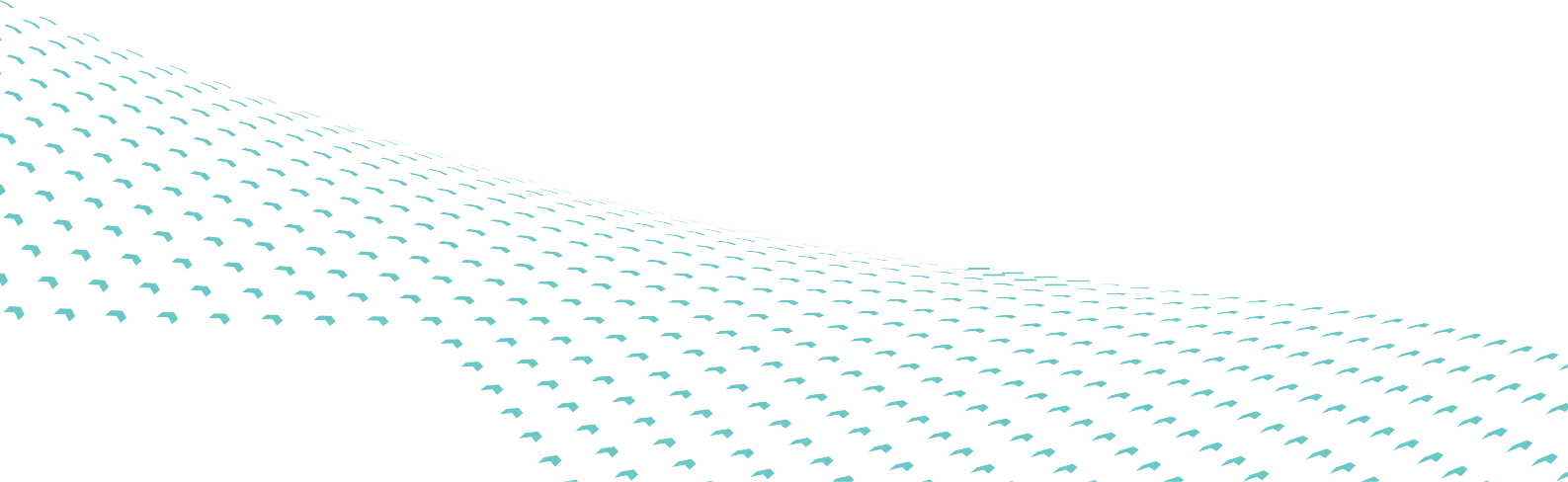 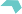 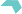 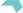 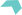 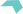 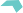 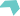 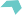 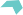 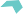 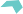 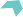 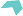 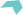 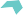 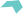 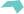 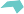 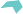 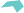 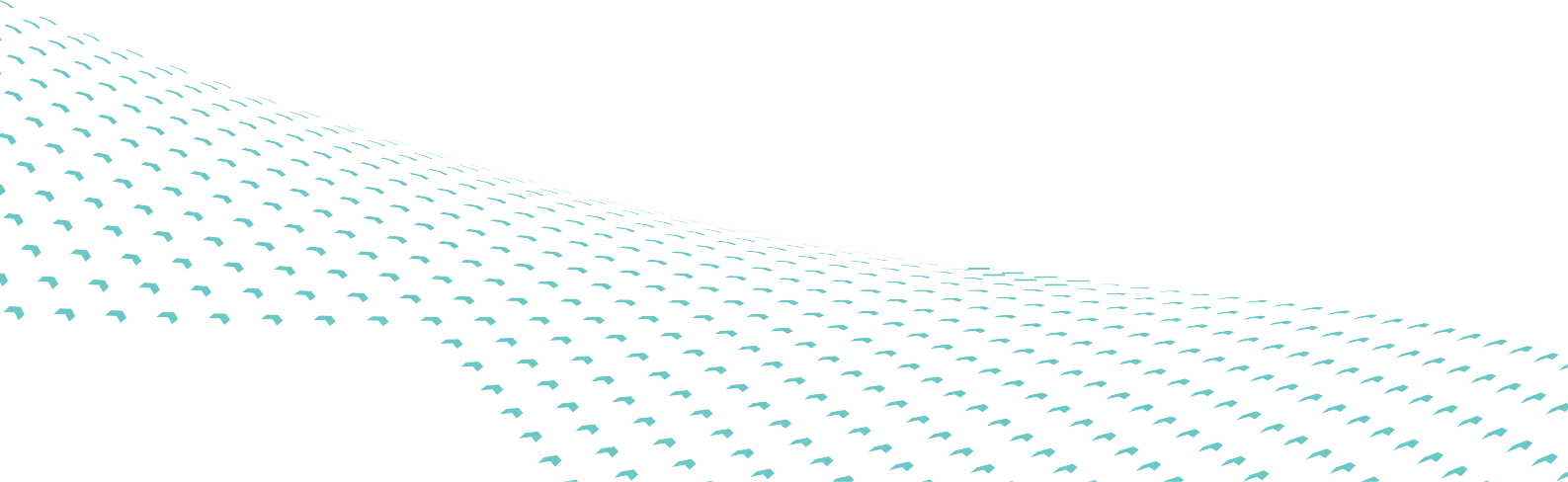 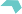 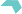 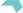 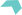 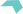 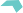 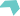 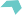 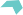 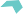 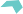 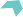 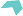 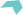 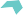 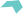 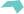 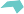 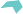 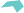 Location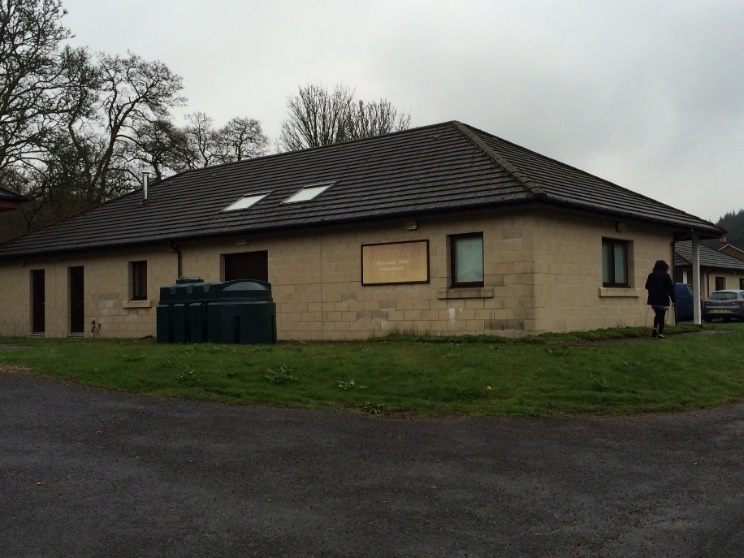 Located in Kielder, next to Kielder Firs School and Kielder Castle Forest Park Centre.    Individual units ranging from 382 sq. ft. to 1442 sq. ft. Internal WC and kitchen facilities. Onsite parking. Flexible terms available.Maintained and landscaped grounds. Accommodation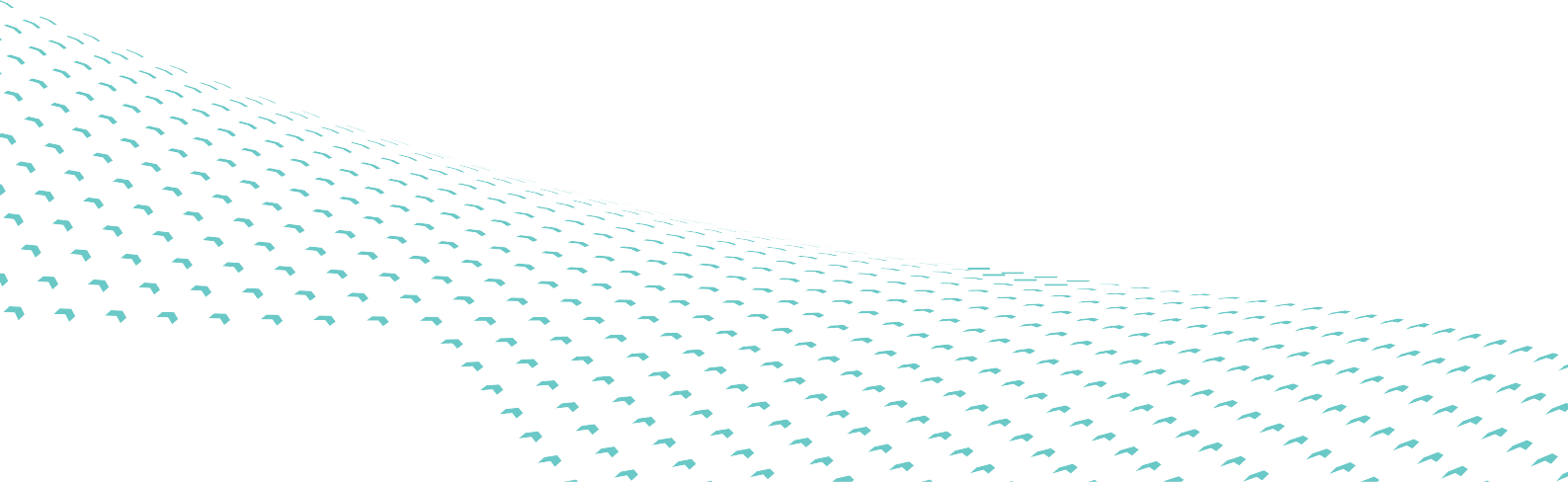 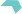 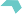 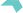 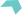 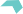 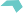 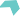 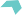 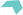 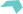 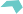 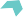 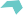 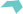 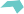 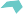 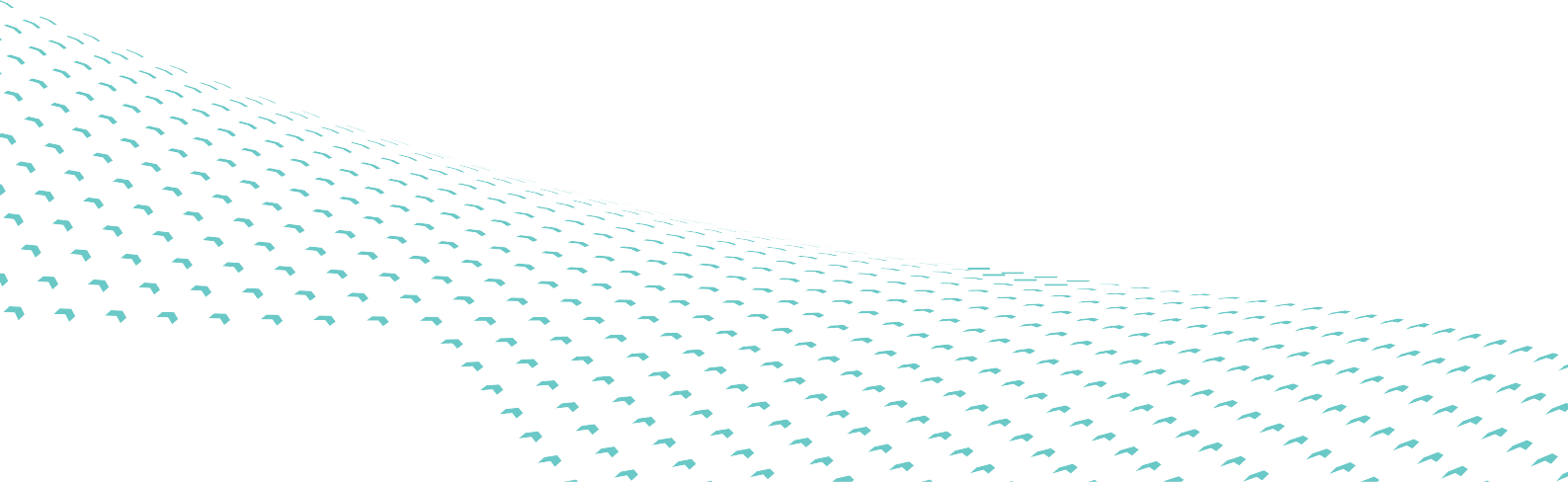 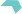 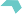 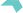 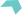 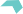 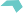 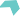 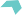 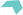 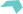 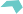 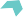 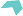 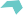 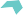 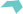 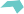 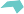 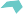 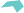 Rent (table)Lease terms By way of Internal Repairing Lease.  Flexible terms available. Maintenance chargeMaintenance charge payable on all units plus VAT.VATVAT will be charged where applicable.EPC’sEPC's will be available on request. RatingRateable value payable depends on threshold, please contact your local authority. Further informationPlease direct all enquiries and viewing arrangements to Advance Northumberland Commercial team on 01670 528460 or commercial@advancenorthumberland.co.ukDisclaimerAdvance Northumberland Commercial Ltd give notice that:(i) the particulars are set out as a general outline only for the guidance of intending purchases or lessors and do not constitute, nor constitute part of, an offer or contract. (ii) all descriptions, dimensions, references to condition and necessary permission for use and occupation, and other details, are given in good faith and are believed to be correct but any intending purchasers or tenants should not rely on them as statements or representations of fact but satisfy themselves by inspection or otherwise as to the correctness of each of them.(iii) no person in the employment of Arch Commercial Enterprise Ltd or any joint agents has any authority to make or give any representation or warranty whatever in relation to this property. (iv) all rentals and prices are quoted exclusive of VAT.Rivermead Workshops, Kielder NE48 1HX 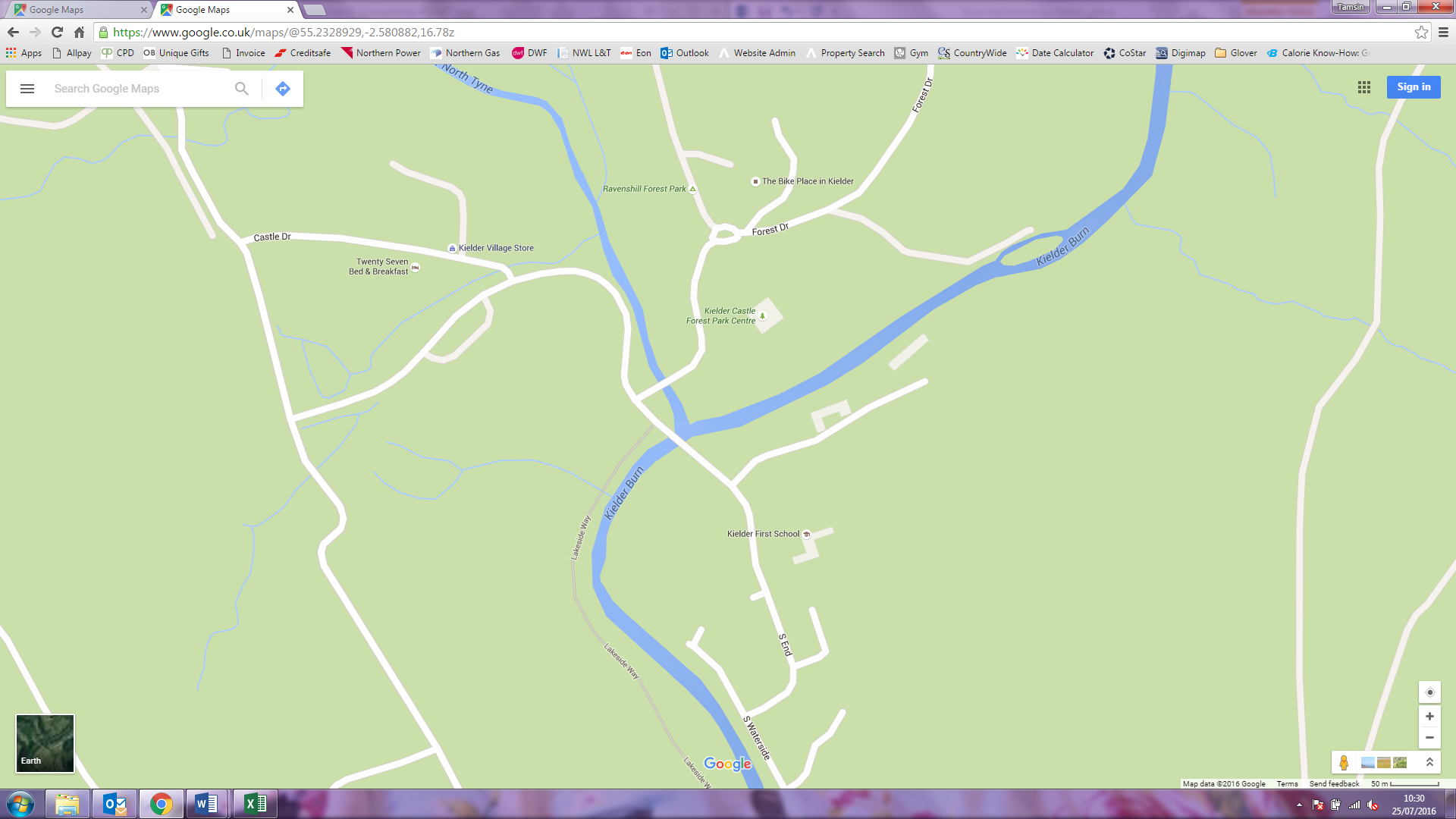 Advance Northumberland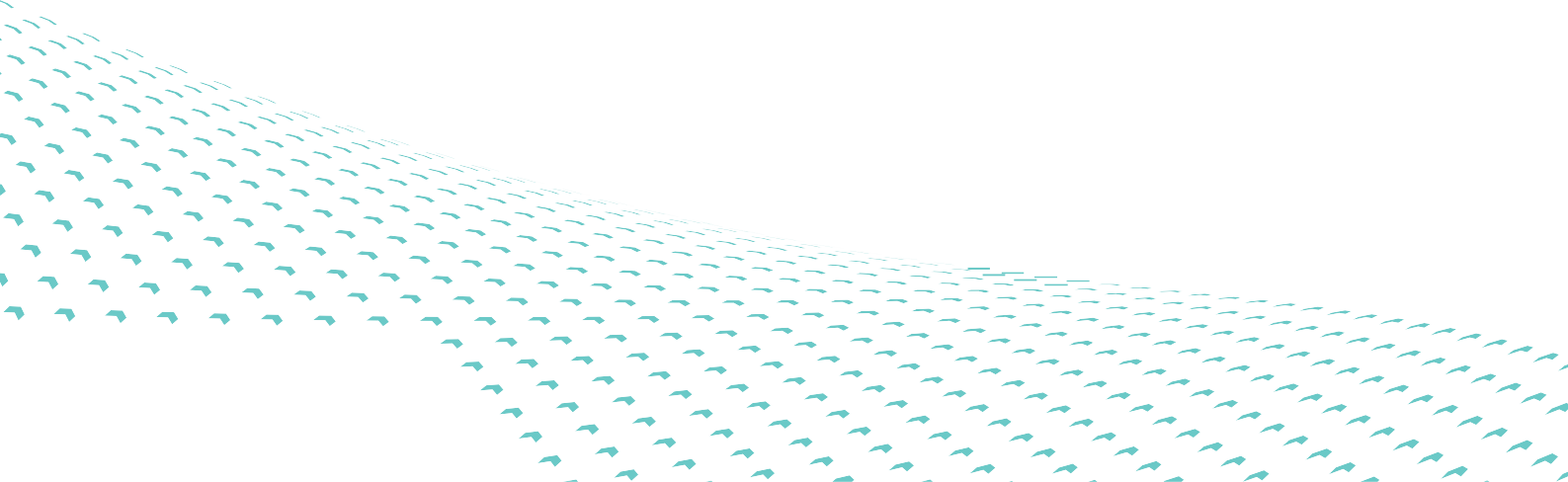 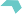 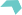 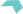 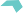 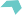 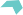 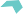 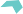 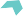 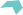 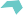 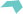 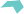 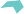 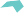 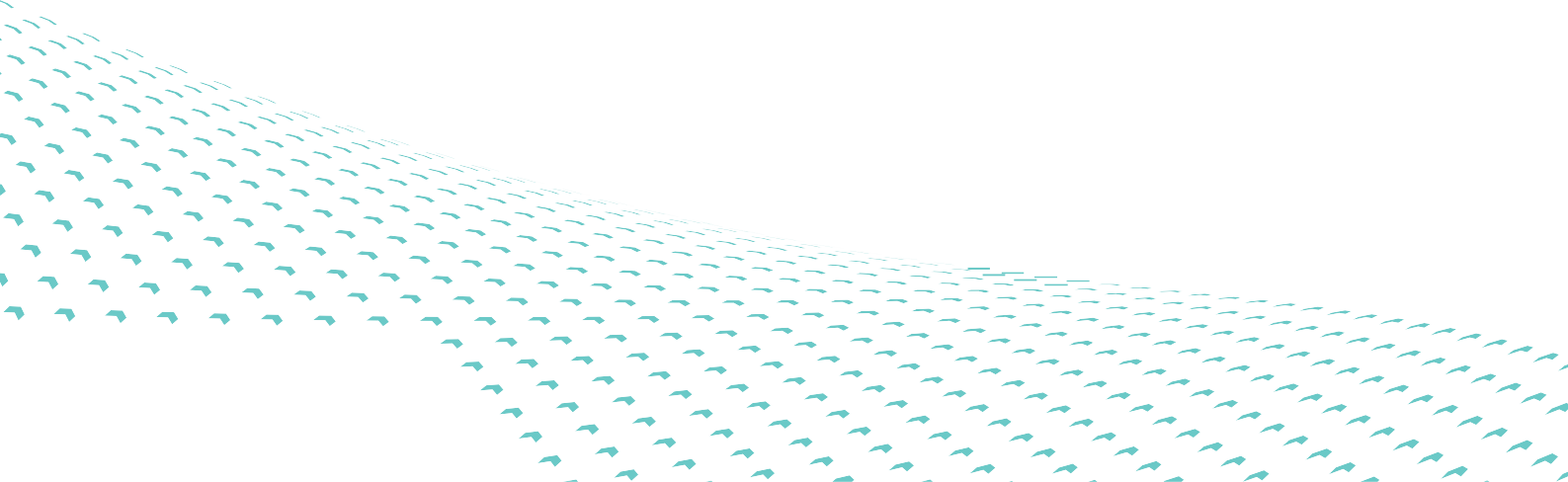 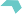 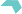 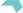 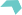 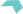 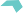 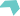 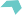 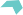 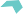 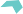 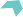 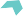 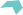 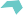 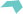 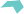 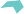 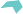 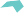 Wansbeck Workspace Rotary Parkway AshingtonNE63 8QZ01670 528 460commercial@advancenorthumberland.co.uk www.advancenorthumberland.co.ukUnitSizeSize41184 sq ft110 sqmUnitRent per annum Rateable Value4£3043.84£3150